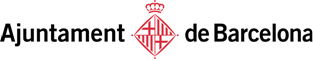 En caso de presentación en agrupación con otras entidades, indicar cuáles:cualquier modalidad de explotación, incluida su explotación por medios electrónicos, telemáticos, a distancia, presencial, o de cualquier otro tipo. En todo caso, la entidad beneficiaria de la subvención garantiza que el proyecto presentado no incorpora contenidos en los que existan derechos de propiedad intelectual de terceros o datos de carácter personal. La entidad  beneficiaria será la única responsable de la obtención de los derechos relativos a las imágenes e ilustraciones que aparezcan en cualquier documento que forme parte del proyecto. En todo caso, se establece la total indemnidad del Ayuntamiento de Barcelona en relación a posibles reclamaciones de terceros.Que adecua su actividad a los principios éticos y a las reglas de conducta que permitan asegurar el cumplimiento de los principios de igualdad, de objetividad y de transparencia y, en particular, se obliga a: Observar los principios, las normas y los cánones éticos propios de las actividades, los oficios y/o las profesiones correspondientes a la actividad objeto de la subvención o ayuda pública.Facilitar	al Ayuntamiento de Barcelona la información establecida por la Ley 19/2014, de 29 de diciembre, de Transparencia, acceso a la información pública y buen gobierno, y cualquier otra que le sea requerida de acuerdo con la normativa vigente.Comunicar de forma inmediata al órgano competente las posibles situaciones de conflictos de interés u otras análogas de las que tenga conocimiento que afecten, directa o indirectamente, esta subvención y que puedan poner en riesgo el interés público.No solicitar, ni directa ni indirectamente, que un cargo o empleado público influya en el proceso de adjudicación; no ofrecer a cargos o empleados públicos ventajas personales o materiales.Abstenerse de realizar, fomentar, proponer o promover cualquier tipo de práctica corrupta contraria a la integridad que afecte o pueda afectar la relación subvencional en los términos previstos en el código Penal y en el resto de normativa vigente en cada momento.Colaborar con el órgano competente facilitando la información destinada a hacer el seguimiento y/o evaluación del cumplimiento de la convocatoria.En caso de incumplimiento de los principios éticos y de las reglas de conducta será de aplicación el régimen sancionador que prevé la Llei 19/2014, de 29 de diciembre, de transparencia, acceso a la información pública i buen gobierno, y las sanciones que prevé  el artículo 84 por lo que respecta a beneficiarios/as de ayudas, sin perjuicio de aquellas otras posibles consecuencias previstas en la legislación vigente en materia de subvenciones.Barcelona,  a          Según lo que prevé la Ley 38/2003, de 17 de noviembre, General de Subvenciones, la inexactitud o falsedad de esta declaración responsable es motivo de exclusión de la persona que realiza la solicitud de subvención, como también motivo de revocación y/o reintegro de la subvención en el caso de que le sea otorgada, sin perjuicio de la posibilidad de imponer las sanciones que correspondan y de exigir las responsabilidades de cualquier tipo en que se haya podido incurrir como consecuencia de la inexactitud o la falsedad en la declaración.La inexactitud, falsedad u omisión de datos esenciales en esta declaración responsable, o el incumplimiento de los requisitos exigibles de acuerdo con la legislación vigente para la obtención de la subvención, determinará el reintegro de la subvención, sin perjuicio de las responsabilidades penales, civiles o administrativas que le puedan ser exigidas.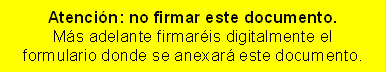 Instancia de solicitud de subvenciónEl/la que subscribe solicita subvención al Ayuntamiento de Barcelona de acuerdo con la convocatoria de subvenciones a las entidades dedicadas al ámbito de la Justicia Global y la Cooperación Internacional, para el año 2023, en los siguientes términos:Instancia de solicitud de subvenciónEl/la que subscribe solicita subvención al Ayuntamiento de Barcelona de acuerdo con la convocatoria de subvenciones a las entidades dedicadas al ámbito de la Justicia Global y la Cooperación Internacional, para el año 2023, en los siguientes términos:Instancia de solicitud de subvenciónEl/la que subscribe solicita subvención al Ayuntamiento de Barcelona de acuerdo con la convocatoria de subvenciones a las entidades dedicadas al ámbito de la Justicia Global y la Cooperación Internacional, para el año 2023, en los siguientes términos:Instancia de solicitud de subvenciónEl/la que subscribe solicita subvención al Ayuntamiento de Barcelona de acuerdo con la convocatoria de subvenciones a las entidades dedicadas al ámbito de la Justicia Global y la Cooperación Internacional, para el año 2023, en los siguientes términos:Instancia de solicitud de subvenciónEl/la que subscribe solicita subvención al Ayuntamiento de Barcelona de acuerdo con la convocatoria de subvenciones a las entidades dedicadas al ámbito de la Justicia Global y la Cooperación Internacional, para el año 2023, en los siguientes términos:Instancia de solicitud de subvenciónEl/la que subscribe solicita subvención al Ayuntamiento de Barcelona de acuerdo con la convocatoria de subvenciones a las entidades dedicadas al ámbito de la Justicia Global y la Cooperación Internacional, para el año 2023, en los siguientes términos:Instancia de solicitud de subvenciónEl/la que subscribe solicita subvención al Ayuntamiento de Barcelona de acuerdo con la convocatoria de subvenciones a las entidades dedicadas al ámbito de la Justicia Global y la Cooperación Internacional, para el año 2023, en los siguientes términos:Instancia de solicitud de subvenciónEl/la que subscribe solicita subvención al Ayuntamiento de Barcelona de acuerdo con la convocatoria de subvenciones a las entidades dedicadas al ámbito de la Justicia Global y la Cooperación Internacional, para el año 2023, en los siguientes términos:Instancia de solicitud de subvenciónEl/la que subscribe solicita subvención al Ayuntamiento de Barcelona de acuerdo con la convocatoria de subvenciones a las entidades dedicadas al ámbito de la Justicia Global y la Cooperación Internacional, para el año 2023, en los siguientes términos:Instancia de solicitud de subvenciónEl/la que subscribe solicita subvención al Ayuntamiento de Barcelona de acuerdo con la convocatoria de subvenciones a las entidades dedicadas al ámbito de la Justicia Global y la Cooperación Internacional, para el año 2023, en los siguientes términos:Instancia de solicitud de subvenciónEl/la que subscribe solicita subvención al Ayuntamiento de Barcelona de acuerdo con la convocatoria de subvenciones a las entidades dedicadas al ámbito de la Justicia Global y la Cooperación Internacional, para el año 2023, en los siguientes términos:Instancia de solicitud de subvenciónEl/la que subscribe solicita subvención al Ayuntamiento de Barcelona de acuerdo con la convocatoria de subvenciones a las entidades dedicadas al ámbito de la Justicia Global y la Cooperación Internacional, para el año 2023, en los siguientes términos:Instancia de solicitud de subvenciónEl/la que subscribe solicita subvención al Ayuntamiento de Barcelona de acuerdo con la convocatoria de subvenciones a las entidades dedicadas al ámbito de la Justicia Global y la Cooperación Internacional, para el año 2023, en los siguientes términos:Instancia de solicitud de subvenciónEl/la que subscribe solicita subvención al Ayuntamiento de Barcelona de acuerdo con la convocatoria de subvenciones a las entidades dedicadas al ámbito de la Justicia Global y la Cooperación Internacional, para el año 2023, en los siguientes términos:Instancia de solicitud de subvenciónEl/la que subscribe solicita subvención al Ayuntamiento de Barcelona de acuerdo con la convocatoria de subvenciones a las entidades dedicadas al ámbito de la Justicia Global y la Cooperación Internacional, para el año 2023, en los siguientes términos:Instancia de solicitud de subvenciónEl/la que subscribe solicita subvención al Ayuntamiento de Barcelona de acuerdo con la convocatoria de subvenciones a las entidades dedicadas al ámbito de la Justicia Global y la Cooperación Internacional, para el año 2023, en los siguientes términos:1. Datos de la entidad solicitante 1. Datos de la entidad solicitante 1. Datos de la entidad solicitante 1. Datos de la entidad solicitante 1. Datos de la entidad solicitante 1. Datos de la entidad solicitante 1. Datos de la entidad solicitante 1. Datos de la entidad solicitante 1. Datos de la entidad solicitante 1. Datos de la entidad solicitante 1. Datos de la entidad solicitante 1. Datos de la entidad solicitante 1. Datos de la entidad solicitante 1. Datos de la entidad solicitante 1. Datos de la entidad solicitante 1. Datos de la entidad solicitante Nombre de la entidad: Nombre de la entidad: Nombre de la entidad: Nombre de la entidad: NIF: NIF: Dirección (calle, núm., piso, puerta):Dirección (calle, núm., piso, puerta):Dirección (calle, núm., piso, puerta):Dirección (calle, núm., piso, puerta):Dirección (calle, núm., piso, puerta):Dirección (calle, núm., piso, puerta):CP:  CP:  Municipio:Municipio:Provincia:La dirección indicada corresponde a:La dirección indicada corresponde a:La dirección indicada corresponde a:La dirección indicada corresponde a:La dirección indicada corresponde a:La dirección indicada corresponde a:La dirección indicada corresponde a:La dirección indicada corresponde a:SedeSedeSedeDelegaciónDelegaciónnnnTeléfono:Web:Web:Núm. inscripción Dep. Justicia :Núm. inscripción Dep. Justicia :Correo electrónico: Correo electrónico: Correo electrónico: 2. Datos básicos del proyecto2. Datos básicos del proyecto2. Datos básicos del proyecto2. Datos básicos del proyecto2. Datos básicos del proyecto2. Datos básicos del proyecto2. Datos básicos del proyectoDenominación:Denominación:Lugar (municipio y país)Lugar (municipio y país)Lugar (municipio y país)Ciudad Específica (modalidad B1)Ciudad Específica (modalidad B1)Fecha inicio:Fecha inicio:Fecha finalización:Fecha finalización:Presupuesto total del proyecto:Importe solicitado AÑO 1Del mes 1 al mes 12Importe solicitado AÑO 2Del mes 13 al mes 24(solo proyectos plurianuales)PROGRAMA Y MODALIDAD A LOS QUE SE PRESENTA (marcar con una X la casilla que corresponda, solo una por solicitud) ⃰PROGRAMA Y MODALIDAD A LOS QUE SE PRESENTA (marcar con una X la casilla que corresponda, solo una por solicitud) ⃰PROGRAMA Y MODALIDAD A LOS QUE SE PRESENTA (marcar con una X la casilla que corresponda, solo una por solicitud) ⃰Programa de Cooperación para  la Justicia GlobalPrograma de Cooperación para  la Justicia GlobalPrograma de Cooperación para  la Justicia GlobalPrograma de Cooperación para  la Justicia GlobalA1A1Proyectos de cooperación para la Justicia Global alineados con los objetivos del Plan DirectorEn esta  modalidad, marcar con una “X” adicional uno de los siguientes ámbitos geográficos: AnualA1A1Proyectos de cooperación para la Justicia Global alineados con los objetivos del Plan DirectorEn esta  modalidad, marcar con una “X” adicional uno de los siguientes ámbitos geográficos:  Plurianual A2A2Proyectos de cooperación que promuevan la asistencia y protección en frontera y el derecho a migrar AnualA3A3Proyectos de cooperación que promuevan la justicia de género AnualA4A4Proyectos de cooperación para la Justicia Global que promuevan el acompañamiento internacional y la protección de defensores/as de derechos humanos AnualA5A5Intervenciones en crisis de larga duración PlurianualPrograma de Cooperación para la Justicia Global en Ciudades EspecíficasPrograma de Cooperación para la Justicia Global en Ciudades EspecíficasPrograma de Cooperación para la Justicia Global en Ciudades EspecíficasPrograma de Cooperación para la Justicia Global en Ciudades EspecíficasB1B1Proyectos de cooperación para la Justicia Global en ciudades específicas  alineados con los objetivos del Plan Director AnualB1B1Proyectos de cooperación para la Justicia Global en ciudades específicas  alineados con los objetivos del Plan Director PlurianualPrograma de Educación para la Justicia GlobalPrograma de Educación para la Justicia GlobalPrograma de Educación para la Justicia GlobalPrograma de Educación para la Justicia GlobalC1C1Proyectos de Educación para la Justicia Global  alineados con los objetivos del Plan Director AnualC1C1Proyectos de Educación para la Justicia Global  alineados con los objetivos del Plan Director PlurianualC2C2Proyectos de aprendizaje servicio presentados entre una ONG y uno o más centros educativos (Educación formal y no formal) AnualC3C3Proyectos dirigidos a promover la coherencia de políticas públicas para la Justicia Global PlurianualC4C4Proyectos de incidencia y Educación para la Justicia Global que promuevan la justicia ambiental, en el contexto de emergencia climática global. AnualQue todos los datos que constan en esta solicitud, y los documentos que la acompañan, son ciertos.Que cumple y acepta la normativa general vigente reguladora de las subvenciones que otorga el Ayuntamiento y todos los requisitos exigidos en las bases y la convocatoria para solicitar y otorgar estas subvenciones. Que no se encuentra incursa en ninguno de los supuestos de prohibición de obtener subvenciones de conformidad con el artículo 13 de la Ley 38/2003, de 17 de noviembre, General de Subvenciones.Que cumple con la Ley 19/2014, de 29 de diciembre, de transparencia, acceso a la información pública y buen gobierno en los términos en los que le sea aplicable.Que comunicará al Ayuntamiento de Barcelona de la forma y en el momento que se le determine, de acuerdo con la Ley 19/2014, de 29 de diciembre, de transparencia, acceso a la información pública y buen gobierno, la información relativa a las retribuciones de sus órganos de dirección o administración, al efecto de hacerlas  públicas. Que nunca ha sido objeto de sanciones administrativas firmes ni de sentencias firmes condenatorias por haber ejercido o tolerado prácticas discriminatorias por razones de sexo o de género y según la Ley 17/2015, del 21 de julio,  de Igualdad efectiva de mujeres y hombres, y la Ley 11/2014, del 10 de octubre, para garantizar los derechos de lesbianas, gais, bisexuales, transgéneros y intersexuales y para erradicar la homofobia, la bifobia y la transfobia.Que cumple la Ley Orgánica 3/2007, de 22 de marzo, para la igualdad efectiva de mujeres y hombres.Que está al corriente de la justificación de todas las subvenciones recibidas del Ayuntamiento de Barcelona y otras entidades municipales y que no se encuentra en ninguno de los supuestos de reintegro que prevé el artículo 37 de la Ley 38/2003, de 17 de noviembre, General de Subvenciones.Que la cuantía de las subvenciones municipales, conjuntamente con otras fuentes de financiación específicas de este proyecto, no supera el coste total del proyecto.Que en caso de que la documentación administrativa (NIF, Estatutos registrados, NIF persona que firma esta declaración) y/o acreditativa del cumplimiento de esta declaración no conste en poder del Ayuntamiento de Barcelona o de sus entidades municipales, la entidad solicitante de la subvención dispone de dicha documentación y la presentará cuando le sea requerida por el Ayuntamiento de Barcelona. Que el documento de certificado de datos bancarios ya ha sido presentado al Ayuntamiento de Barcelona. En el cas de resultar la entidad beneficiaria de la subvención, y que este certificado no hubiera sido presentado en su momento o se hubieran modificado los datos, comunicará la cuenta según el nuevo procedimiento de designación de la cuenta bancaria, especificada en el Decreto de Alcaldía S1/D/2020-999, de 17 de novembre, del protocolo del registro de datos bancarios de los acreedores del Ayuntamiento de Barcelona y en la resolución de la Primera Tenencia de Alcaldía de 11 de febrero de 2021: https://ajuntament.barcelona.cat/compte-bancari-creditors.Que se utilice, para todas las comunicaciones electrónicas la dirección de correo electrónico indicada en este documento de solicitud de subvención.Que la entidad solicitante tiene sede social o delegación en la ciudad de Barcelona.Que respecto al régimen de IVA, a efectos del gasto subvencionable y la justificación, (marcar con una  X la opción correspondiente) La entidad NO se ha deducido ni deducirá el IVA soportado,  por lo que se toma como gasto subvencionable el importe total de la factura, IVA incluido. La entidad SÍ se ha deducido o se deducirá el IVA soportado, por lo que se toma como gasto subvencionable el importe bruto de la factura, y si fuera el caso, más el IVA soportado que no se haya deducidoQue en el caso de no presentar alegaciones a la resolución provisional de otorgamiento y denegación y también en el supuesto previsto en la base 12.7, acepta la subvención en el caso de que le sea otorgada.La presentación de la solicitud implica la inscripción de la Entidad en el Fichero General de Entidades Ciudadanas. Conforme a la Ley Orgánica 3/2018, de 5 de diciembre, de protección de datos personales y garantía de derechos digitales, los datos personales serán incorporados en el fichero titularidad del Ayuntamiento de Barcelona, gestionado por el Departamento de Asociacionismo e Iniciativa Ciudadana- Dirección de Servicios de Acción Comunitaria. Los derechos de acceso, rectificación y cancelación se ejercerán mediante comunicación escrita presentada en un registro municipal y dirigida al Departamento de Asociacionismo e Iniciativa Ciudadana- Dirección de Servicios de Acción Comunitaria, Pl. Sant Jaume, 1, 08002 Barcelona, indicando claramente en el título Tutela de derechos LOPD así como el derecho que se desea ejercer. Que cede los derechos de reproducción y comunicación pública del proyecto subvencionado, así como la memoria justificativa, de forma no-exclusiva al Ayuntamiento de Barcelona. Los derechos mencionados podrán ser ejercidos por  el Ayuntamiento de Barcelona en todo el mundo, durante el máximo plazo de tiempo previsto por la normativa sobre propiedad intelectual e industrial y para cuao cualquier modalidad de explotación, incluida su explotación por medios electrónicos, telemáticos, a distancia, presencial, o de cualquier Que todos los datos que constan en esta solicitud, y los documentos que la acompañan, son ciertos.Que cumple y acepta la normativa general vigente reguladora de las subvenciones que otorga el Ayuntamiento y todos los requisitos exigidos en las bases y la convocatoria para solicitar y otorgar estas subvenciones. Que no se encuentra incursa en ninguno de los supuestos de prohibición de obtener subvenciones de conformidad con el artículo 13 de la Ley 38/2003, de 17 de noviembre, General de Subvenciones.Que cumple con la Ley 19/2014, de 29 de diciembre, de transparencia, acceso a la información pública y buen gobierno en los términos en los que le sea aplicable.Que comunicará al Ayuntamiento de Barcelona de la forma y en el momento que se le determine, de acuerdo con la Ley 19/2014, de 29 de diciembre, de transparencia, acceso a la información pública y buen gobierno, la información relativa a las retribuciones de sus órganos de dirección o administración, al efecto de hacerlas  públicas. Que nunca ha sido objeto de sanciones administrativas firmes ni de sentencias firmes condenatorias por haber ejercido o tolerado prácticas discriminatorias por razones de sexo o de género y según la Ley 17/2015, del 21 de julio,  de Igualdad efectiva de mujeres y hombres, y la Ley 11/2014, del 10 de octubre, para garantizar los derechos de lesbianas, gais, bisexuales, transgéneros y intersexuales y para erradicar la homofobia, la bifobia y la transfobia.Que cumple la Ley Orgánica 3/2007, de 22 de marzo, para la igualdad efectiva de mujeres y hombres.Que está al corriente de la justificación de todas las subvenciones recibidas del Ayuntamiento de Barcelona y otras entidades municipales y que no se encuentra en ninguno de los supuestos de reintegro que prevé el artículo 37 de la Ley 38/2003, de 17 de noviembre, General de Subvenciones.Que la cuantía de las subvenciones municipales, conjuntamente con otras fuentes de financiación específicas de este proyecto, no supera el coste total del proyecto.Que en caso de que la documentación administrativa (NIF, Estatutos registrados, NIF persona que firma esta declaración) y/o acreditativa del cumplimiento de esta declaración no conste en poder del Ayuntamiento de Barcelona o de sus entidades municipales, la entidad solicitante de la subvención dispone de dicha documentación y la presentará cuando le sea requerida por el Ayuntamiento de Barcelona. Que el documento de certificado de datos bancarios ya ha sido presentado al Ayuntamiento de Barcelona. En el cas de resultar la entidad beneficiaria de la subvención, y que este certificado no hubiera sido presentado en su momento o se hubieran modificado los datos, comunicará la cuenta según el nuevo procedimiento de designación de la cuenta bancaria, especificada en el Decreto de Alcaldía S1/D/2020-999, de 17 de novembre, del protocolo del registro de datos bancarios de los acreedores del Ayuntamiento de Barcelona y en la resolución de la Primera Tenencia de Alcaldía de 11 de febrero de 2021: https://ajuntament.barcelona.cat/compte-bancari-creditors.Que se utilice, para todas las comunicaciones electrónicas la dirección de correo electrónico indicada en este documento de solicitud de subvención.Que la entidad solicitante tiene sede social o delegación en la ciudad de Barcelona.Que respecto al régimen de IVA, a efectos del gasto subvencionable y la justificación, (marcar con una  X la opción correspondiente) La entidad NO se ha deducido ni deducirá el IVA soportado,  por lo que se toma como gasto subvencionable el importe total de la factura, IVA incluido. La entidad SÍ se ha deducido o se deducirá el IVA soportado, por lo que se toma como gasto subvencionable el importe bruto de la factura, y si fuera el caso, más el IVA soportado que no se haya deducidoQue en el caso de no presentar alegaciones a la resolución provisional de otorgamiento y denegación y también en el supuesto previsto en la base 12.7, acepta la subvención en el caso de que le sea otorgada.La presentación de la solicitud implica la inscripción de la Entidad en el Fichero General de Entidades Ciudadanas. Conforme a la Ley Orgánica 3/2018, de 5 de diciembre, de protección de datos personales y garantía de derechos digitales, los datos personales serán incorporados en el fichero titularidad del Ayuntamiento de Barcelona, gestionado por el Departamento de Asociacionismo e Iniciativa Ciudadana- Dirección de Servicios de Acción Comunitaria. Los derechos de acceso, rectificación y cancelación se ejercerán mediante comunicación escrita presentada en un registro municipal y dirigida al Departamento de Asociacionismo e Iniciativa Ciudadana- Dirección de Servicios de Acción Comunitaria, Pl. Sant Jaume, 1, 08002 Barcelona, indicando claramente en el título Tutela de derechos LOPD así como el derecho que se desea ejercer. Que cede los derechos de reproducción y comunicación pública del proyecto subvencionado, así como la memoria justificativa, de forma no-exclusiva al Ayuntamiento de Barcelona. Los derechos mencionados podrán ser ejercidos por  el Ayuntamiento de Barcelona en todo el mundo, durante el máximo plazo de tiempo previsto por la normativa sobre propiedad intelectual e industrial y para cuao cualquier modalidad de explotación, incluida su explotación por medios electrónicos, telemáticos, a distancia, presencial, o de cualquier Que todos los datos que constan en esta solicitud, y los documentos que la acompañan, son ciertos.Que cumple y acepta la normativa general vigente reguladora de las subvenciones que otorga el Ayuntamiento y todos los requisitos exigidos en las bases y la convocatoria para solicitar y otorgar estas subvenciones. Que no se encuentra incursa en ninguno de los supuestos de prohibición de obtener subvenciones de conformidad con el artículo 13 de la Ley 38/2003, de 17 de noviembre, General de Subvenciones.Que cumple con la Ley 19/2014, de 29 de diciembre, de transparencia, acceso a la información pública y buen gobierno en los términos en los que le sea aplicable.Que comunicará al Ayuntamiento de Barcelona de la forma y en el momento que se le determine, de acuerdo con la Ley 19/2014, de 29 de diciembre, de transparencia, acceso a la información pública y buen gobierno, la información relativa a las retribuciones de sus órganos de dirección o administración, al efecto de hacerlas  públicas. Que nunca ha sido objeto de sanciones administrativas firmes ni de sentencias firmes condenatorias por haber ejercido o tolerado prácticas discriminatorias por razones de sexo o de género y según la Ley 17/2015, del 21 de julio,  de Igualdad efectiva de mujeres y hombres, y la Ley 11/2014, del 10 de octubre, para garantizar los derechos de lesbianas, gais, bisexuales, transgéneros y intersexuales y para erradicar la homofobia, la bifobia y la transfobia.Que cumple la Ley Orgánica 3/2007, de 22 de marzo, para la igualdad efectiva de mujeres y hombres.Que está al corriente de la justificación de todas las subvenciones recibidas del Ayuntamiento de Barcelona y otras entidades municipales y que no se encuentra en ninguno de los supuestos de reintegro que prevé el artículo 37 de la Ley 38/2003, de 17 de noviembre, General de Subvenciones.Que la cuantía de las subvenciones municipales, conjuntamente con otras fuentes de financiación específicas de este proyecto, no supera el coste total del proyecto.Que en caso de que la documentación administrativa (NIF, Estatutos registrados, NIF persona que firma esta declaración) y/o acreditativa del cumplimiento de esta declaración no conste en poder del Ayuntamiento de Barcelona o de sus entidades municipales, la entidad solicitante de la subvención dispone de dicha documentación y la presentará cuando le sea requerida por el Ayuntamiento de Barcelona. Que el documento de certificado de datos bancarios ya ha sido presentado al Ayuntamiento de Barcelona. En el cas de resultar la entidad beneficiaria de la subvención, y que este certificado no hubiera sido presentado en su momento o se hubieran modificado los datos, comunicará la cuenta según el nuevo procedimiento de designación de la cuenta bancaria, especificada en el Decreto de Alcaldía S1/D/2020-999, de 17 de novembre, del protocolo del registro de datos bancarios de los acreedores del Ayuntamiento de Barcelona y en la resolución de la Primera Tenencia de Alcaldía de 11 de febrero de 2021: https://ajuntament.barcelona.cat/compte-bancari-creditors.Que se utilice, para todas las comunicaciones electrónicas la dirección de correo electrónico indicada en este documento de solicitud de subvención.Que la entidad solicitante tiene sede social o delegación en la ciudad de Barcelona.Que respecto al régimen de IVA, a efectos del gasto subvencionable y la justificación, (marcar con una  X la opción correspondiente) La entidad NO se ha deducido ni deducirá el IVA soportado,  por lo que se toma como gasto subvencionable el importe total de la factura, IVA incluido. La entidad SÍ se ha deducido o se deducirá el IVA soportado, por lo que se toma como gasto subvencionable el importe bruto de la factura, y si fuera el caso, más el IVA soportado que no se haya deducidoQue en el caso de no presentar alegaciones a la resolución provisional de otorgamiento y denegación y también en el supuesto previsto en la base 12.7, acepta la subvención en el caso de que le sea otorgada.La presentación de la solicitud implica la inscripción de la Entidad en el Fichero General de Entidades Ciudadanas. Conforme a la Ley Orgánica 3/2018, de 5 de diciembre, de protección de datos personales y garantía de derechos digitales, los datos personales serán incorporados en el fichero titularidad del Ayuntamiento de Barcelona, gestionado por el Departamento de Asociacionismo e Iniciativa Ciudadana- Dirección de Servicios de Acción Comunitaria. Los derechos de acceso, rectificación y cancelación se ejercerán mediante comunicación escrita presentada en un registro municipal y dirigida al Departamento de Asociacionismo e Iniciativa Ciudadana- Dirección de Servicios de Acción Comunitaria, Pl. Sant Jaume, 1, 08002 Barcelona, indicando claramente en el título Tutela de derechos LOPD así como el derecho que se desea ejercer. Que cede los derechos de reproducción y comunicación pública del proyecto subvencionado, así como la memoria justificativa, de forma no-exclusiva al Ayuntamiento de Barcelona. Los derechos mencionados podrán ser ejercidos por  el Ayuntamiento de Barcelona en todo el mundo, durante el máximo plazo de tiempo previsto por la normativa sobre propiedad intelectual e industrial y para cuao cualquier modalidad de explotación, incluida su explotación por medios electrónicos, telemáticos, a distancia, presencial, o de cualquier Que todos los datos que constan en esta solicitud, y los documentos que la acompañan, son ciertos.Que cumple y acepta la normativa general vigente reguladora de las subvenciones que otorga el Ayuntamiento y todos los requisitos exigidos en las bases y la convocatoria para solicitar y otorgar estas subvenciones. Que no se encuentra incursa en ninguno de los supuestos de prohibición de obtener subvenciones de conformidad con el artículo 13 de la Ley 38/2003, de 17 de noviembre, General de Subvenciones.Que cumple con la Ley 19/2014, de 29 de diciembre, de transparencia, acceso a la información pública y buen gobierno en los términos en los que le sea aplicable.Que comunicará al Ayuntamiento de Barcelona de la forma y en el momento que se le determine, de acuerdo con la Ley 19/2014, de 29 de diciembre, de transparencia, acceso a la información pública y buen gobierno, la información relativa a las retribuciones de sus órganos de dirección o administración, al efecto de hacerlas  públicas. Que nunca ha sido objeto de sanciones administrativas firmes ni de sentencias firmes condenatorias por haber ejercido o tolerado prácticas discriminatorias por razones de sexo o de género y según la Ley 17/2015, del 21 de julio,  de Igualdad efectiva de mujeres y hombres, y la Ley 11/2014, del 10 de octubre, para garantizar los derechos de lesbianas, gais, bisexuales, transgéneros y intersexuales y para erradicar la homofobia, la bifobia y la transfobia.Que cumple la Ley Orgánica 3/2007, de 22 de marzo, para la igualdad efectiva de mujeres y hombres.Que está al corriente de la justificación de todas las subvenciones recibidas del Ayuntamiento de Barcelona y otras entidades municipales y que no se encuentra en ninguno de los supuestos de reintegro que prevé el artículo 37 de la Ley 38/2003, de 17 de noviembre, General de Subvenciones.Que la cuantía de las subvenciones municipales, conjuntamente con otras fuentes de financiación específicas de este proyecto, no supera el coste total del proyecto.Que en caso de que la documentación administrativa (NIF, Estatutos registrados, NIF persona que firma esta declaración) y/o acreditativa del cumplimiento de esta declaración no conste en poder del Ayuntamiento de Barcelona o de sus entidades municipales, la entidad solicitante de la subvención dispone de dicha documentación y la presentará cuando le sea requerida por el Ayuntamiento de Barcelona. Que el documento de certificado de datos bancarios ya ha sido presentado al Ayuntamiento de Barcelona. En el cas de resultar la entidad beneficiaria de la subvención, y que este certificado no hubiera sido presentado en su momento o se hubieran modificado los datos, comunicará la cuenta según el nuevo procedimiento de designación de la cuenta bancaria, especificada en el Decreto de Alcaldía S1/D/2020-999, de 17 de novembre, del protocolo del registro de datos bancarios de los acreedores del Ayuntamiento de Barcelona y en la resolución de la Primera Tenencia de Alcaldía de 11 de febrero de 2021: https://ajuntament.barcelona.cat/compte-bancari-creditors.Que se utilice, para todas las comunicaciones electrónicas la dirección de correo electrónico indicada en este documento de solicitud de subvención.Que la entidad solicitante tiene sede social o delegación en la ciudad de Barcelona.Que respecto al régimen de IVA, a efectos del gasto subvencionable y la justificación, (marcar con una  X la opción correspondiente) La entidad NO se ha deducido ni deducirá el IVA soportado,  por lo que se toma como gasto subvencionable el importe total de la factura, IVA incluido. La entidad SÍ se ha deducido o se deducirá el IVA soportado, por lo que se toma como gasto subvencionable el importe bruto de la factura, y si fuera el caso, más el IVA soportado que no se haya deducidoQue en el caso de no presentar alegaciones a la resolución provisional de otorgamiento y denegación y también en el supuesto previsto en la base 12.7, acepta la subvención en el caso de que le sea otorgada.La presentación de la solicitud implica la inscripción de la Entidad en el Fichero General de Entidades Ciudadanas. Conforme a la Ley Orgánica 3/2018, de 5 de diciembre, de protección de datos personales y garantía de derechos digitales, los datos personales serán incorporados en el fichero titularidad del Ayuntamiento de Barcelona, gestionado por el Departamento de Asociacionismo e Iniciativa Ciudadana- Dirección de Servicios de Acción Comunitaria. Los derechos de acceso, rectificación y cancelación se ejercerán mediante comunicación escrita presentada en un registro municipal y dirigida al Departamento de Asociacionismo e Iniciativa Ciudadana- Dirección de Servicios de Acción Comunitaria, Pl. Sant Jaume, 1, 08002 Barcelona, indicando claramente en el título Tutela de derechos LOPD así como el derecho que se desea ejercer. Que cede los derechos de reproducción y comunicación pública del proyecto subvencionado, así como la memoria justificativa, de forma no-exclusiva al Ayuntamiento de Barcelona. Los derechos mencionados podrán ser ejercidos por  el Ayuntamiento de Barcelona en todo el mundo, durante el máximo plazo de tiempo previsto por la normativa sobre propiedad intelectual e industrial y para cuao cualquier modalidad de explotación, incluida su explotación por medios electrónicos, telemáticos, a distancia, presencial, o de cualquier Que todos los datos que constan en esta solicitud, y los documentos que la acompañan, son ciertos.Que cumple y acepta la normativa general vigente reguladora de las subvenciones que otorga el Ayuntamiento y todos los requisitos exigidos en las bases y la convocatoria para solicitar y otorgar estas subvenciones. Que no se encuentra incursa en ninguno de los supuestos de prohibición de obtener subvenciones de conformidad con el artículo 13 de la Ley 38/2003, de 17 de noviembre, General de Subvenciones.Que cumple con la Ley 19/2014, de 29 de diciembre, de transparencia, acceso a la información pública y buen gobierno en los términos en los que le sea aplicable.Que comunicará al Ayuntamiento de Barcelona de la forma y en el momento que se le determine, de acuerdo con la Ley 19/2014, de 29 de diciembre, de transparencia, acceso a la información pública y buen gobierno, la información relativa a las retribuciones de sus órganos de dirección o administración, al efecto de hacerlas  públicas. Que nunca ha sido objeto de sanciones administrativas firmes ni de sentencias firmes condenatorias por haber ejercido o tolerado prácticas discriminatorias por razones de sexo o de género y según la Ley 17/2015, del 21 de julio,  de Igualdad efectiva de mujeres y hombres, y la Ley 11/2014, del 10 de octubre, para garantizar los derechos de lesbianas, gais, bisexuales, transgéneros y intersexuales y para erradicar la homofobia, la bifobia y la transfobia.Que cumple la Ley Orgánica 3/2007, de 22 de marzo, para la igualdad efectiva de mujeres y hombres.Que está al corriente de la justificación de todas las subvenciones recibidas del Ayuntamiento de Barcelona y otras entidades municipales y que no se encuentra en ninguno de los supuestos de reintegro que prevé el artículo 37 de la Ley 38/2003, de 17 de noviembre, General de Subvenciones.Que la cuantía de las subvenciones municipales, conjuntamente con otras fuentes de financiación específicas de este proyecto, no supera el coste total del proyecto.Que en caso de que la documentación administrativa (NIF, Estatutos registrados, NIF persona que firma esta declaración) y/o acreditativa del cumplimiento de esta declaración no conste en poder del Ayuntamiento de Barcelona o de sus entidades municipales, la entidad solicitante de la subvención dispone de dicha documentación y la presentará cuando le sea requerida por el Ayuntamiento de Barcelona. Que el documento de certificado de datos bancarios ya ha sido presentado al Ayuntamiento de Barcelona. En el cas de resultar la entidad beneficiaria de la subvención, y que este certificado no hubiera sido presentado en su momento o se hubieran modificado los datos, comunicará la cuenta según el nuevo procedimiento de designación de la cuenta bancaria, especificada en el Decreto de Alcaldía S1/D/2020-999, de 17 de novembre, del protocolo del registro de datos bancarios de los acreedores del Ayuntamiento de Barcelona y en la resolución de la Primera Tenencia de Alcaldía de 11 de febrero de 2021: https://ajuntament.barcelona.cat/compte-bancari-creditors.Que se utilice, para todas las comunicaciones electrónicas la dirección de correo electrónico indicada en este documento de solicitud de subvención.Que la entidad solicitante tiene sede social o delegación en la ciudad de Barcelona.Que respecto al régimen de IVA, a efectos del gasto subvencionable y la justificación, (marcar con una  X la opción correspondiente) La entidad NO se ha deducido ni deducirá el IVA soportado,  por lo que se toma como gasto subvencionable el importe total de la factura, IVA incluido. La entidad SÍ se ha deducido o se deducirá el IVA soportado, por lo que se toma como gasto subvencionable el importe bruto de la factura, y si fuera el caso, más el IVA soportado que no se haya deducidoQue en el caso de no presentar alegaciones a la resolución provisional de otorgamiento y denegación y también en el supuesto previsto en la base 12.7, acepta la subvención en el caso de que le sea otorgada.La presentación de la solicitud implica la inscripción de la Entidad en el Fichero General de Entidades Ciudadanas. Conforme a la Ley Orgánica 3/2018, de 5 de diciembre, de protección de datos personales y garantía de derechos digitales, los datos personales serán incorporados en el fichero titularidad del Ayuntamiento de Barcelona, gestionado por el Departamento de Asociacionismo e Iniciativa Ciudadana- Dirección de Servicios de Acción Comunitaria. Los derechos de acceso, rectificación y cancelación se ejercerán mediante comunicación escrita presentada en un registro municipal y dirigida al Departamento de Asociacionismo e Iniciativa Ciudadana- Dirección de Servicios de Acción Comunitaria, Pl. Sant Jaume, 1, 08002 Barcelona, indicando claramente en el título Tutela de derechos LOPD así como el derecho que se desea ejercer. Que cede los derechos de reproducción y comunicación pública del proyecto subvencionado, así como la memoria justificativa, de forma no-exclusiva al Ayuntamiento de Barcelona. Los derechos mencionados podrán ser ejercidos por  el Ayuntamiento de Barcelona en todo el mundo, durante el máximo plazo de tiempo previsto por la normativa sobre propiedad intelectual e industrial y para cuao cualquier modalidad de explotación, incluida su explotación por medios electrónicos, telemáticos, a distancia, presencial, o de cualquier 